Конспект занятия «Спорт» Подготовил: Инструктор ФК Рыжков А.А.Цель:- Познакомить детей с различными видами спорта.- Закрепить знания о зимних видах спорта, расширить кругозор, вызвать желание самим заниматься каким- либо видом спорта.- Пробудить интерес к физической культуре и спорту.Материал: плакаты «Виды спорта», дидактическая игра «Разрезные картинки», флаг, пять олимпийских колец, фотографии с изображением древнего города Олимпии, фотографии спортсменов.Предварительная работа: беседа с детьми о пользе зарядки; чтение художественной и познавательной литературы по теме, рассматривание иллюстраций, рассматривание эмблемы Олимпийского флага, беседа об Олимпийских кольцах.Беседа о спорте:Спорт зародился очень давно. Первобытные люди тоже устраивали между собой соревнования, чтобы показать свою силу, ловкость, выносливость.Физ.инструктор : - Как вы думаете, из чего они делали спортивное оборудование? (Камни, дерево, кости животных.)Шли годы, между людьми возникали ссоры, разгорались войны. И чтобы люди жили дружно и мирно в Древней Греции, в г. Афины, на горе Олимп собрались сильные люди со всех стран и устроили спортивные игры, которые стали называться “Олимпийские”. Символом игр стал огонь, который зажгли по велению самого главного греческого Бога Зевса, Повелителя грома и молнии.Словесная игра «Назови спортивный инвентарь и каким спортсменам он необходим»Теннисистам, баскетболистам, шахматистам, фигуристам, боксёрам, лыжникам, велосипедистам, хоккеистам, скейтбордистам.Малоподвижная игра «Изобрази спортсмена»Инструктор ФК: Молодцы, ребята. Ребята, садитесь, пожалуйста, за стол. Перед вами картина. Посмотрите, пожалуйста, внимательно. Кто нарисован на картине?Дети: Хоккеист.Инструктор ФК: Правильно. А сейчас подумайте и соедините линией предметы (спортивный инвентарь), который нужен хоккеисту для игры в хоккей.Дидактическая игра «Назови спортсмена»Футболом занимается кто? … футболист.Гимнастикой занимается кто? … гимнаст.Баскетболом занимается кто? … баскетболист.Теннисом занимается кто? … теннисист.Волейболом занимается кто? … волейболист.Плаваньем занимается кто? … пловец.Боксом занимается кто? … боксер.Легкой атлетикой занимается кто? … легкоатлет.Шахматами занимается кто? … шахматист.Хоккеем занимается кто? … хоккеист.Борьбой занимается кто? … борец.Велоспортом занимается кто? … велосипедист.Физминутка "Пловцы"К речке быстро мы спустилисьНаклонились и умылись,А потом поплыли дружно,Делать так руками нужно:Вместе раз; это – брасс.Одной, другой – это кроль.Все, как один, плывем как дельфин.Вышли на берег крутойИ отправились домой.Игра: “Один - много”- Один футболист - много футболистов;- Один хоккеист -….- Один плавец -……- Один гимнаст -…..- Один велосипедист -….- Один шахматист -……- Один боксер -…….- Один борец -……Итог:- Ребята! Мы сегодня с вами узнали очень много об олимпиаде, о символах. А главное о том, что наши спортсмены – сильные, крепкие, быстрые, ловкие, здоровые, умные и на их выступления приятно смотреть. И нам тоже надо заниматься спортом, чтобы расти здоровыми, сильными.- Каким видом спорта хотели бы заниматься вы?Чтобы крепким и здоровым быть,Надо спорт нам полюбить.Занимайтесь, не ленитесь,И со спортом подружитесь.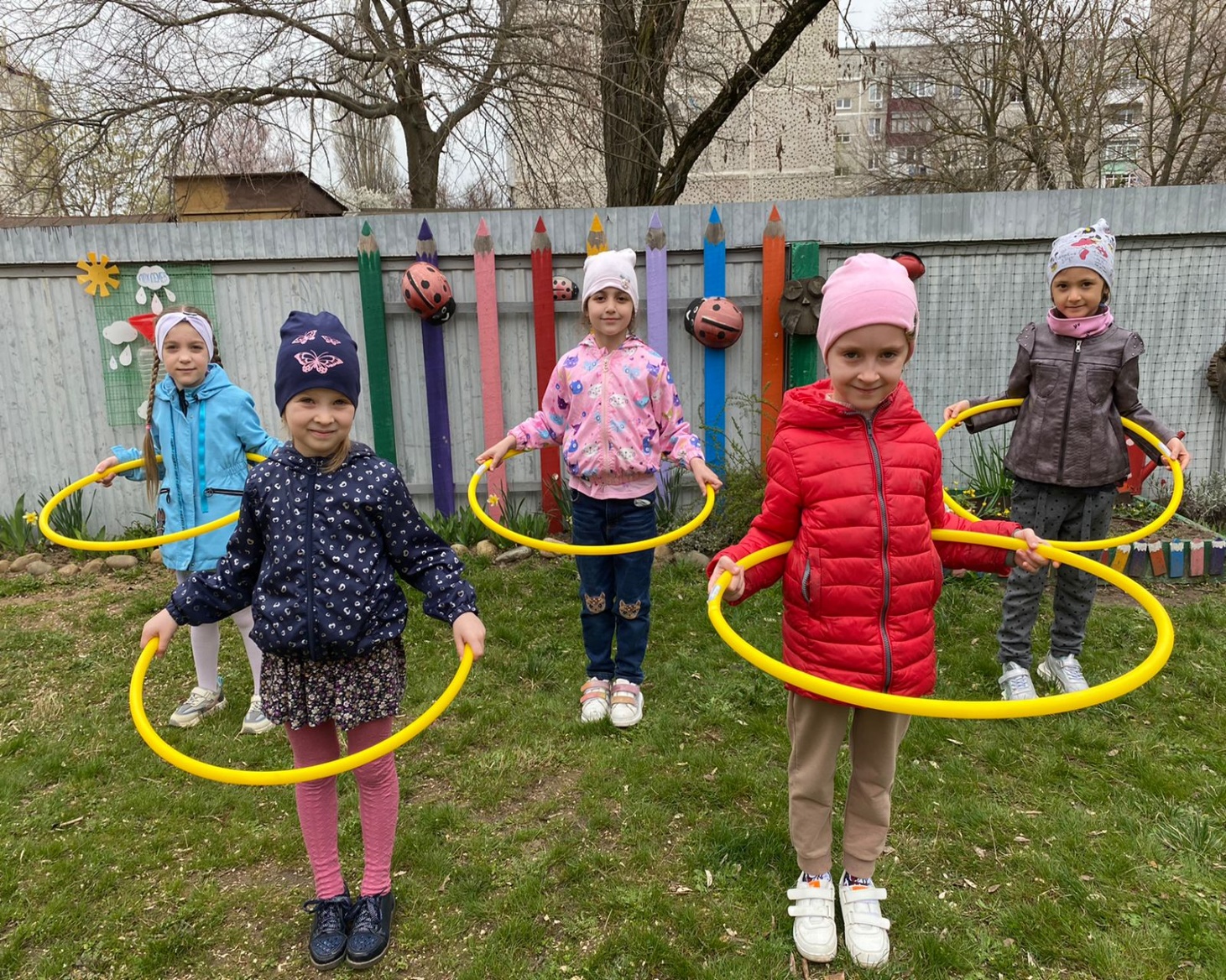 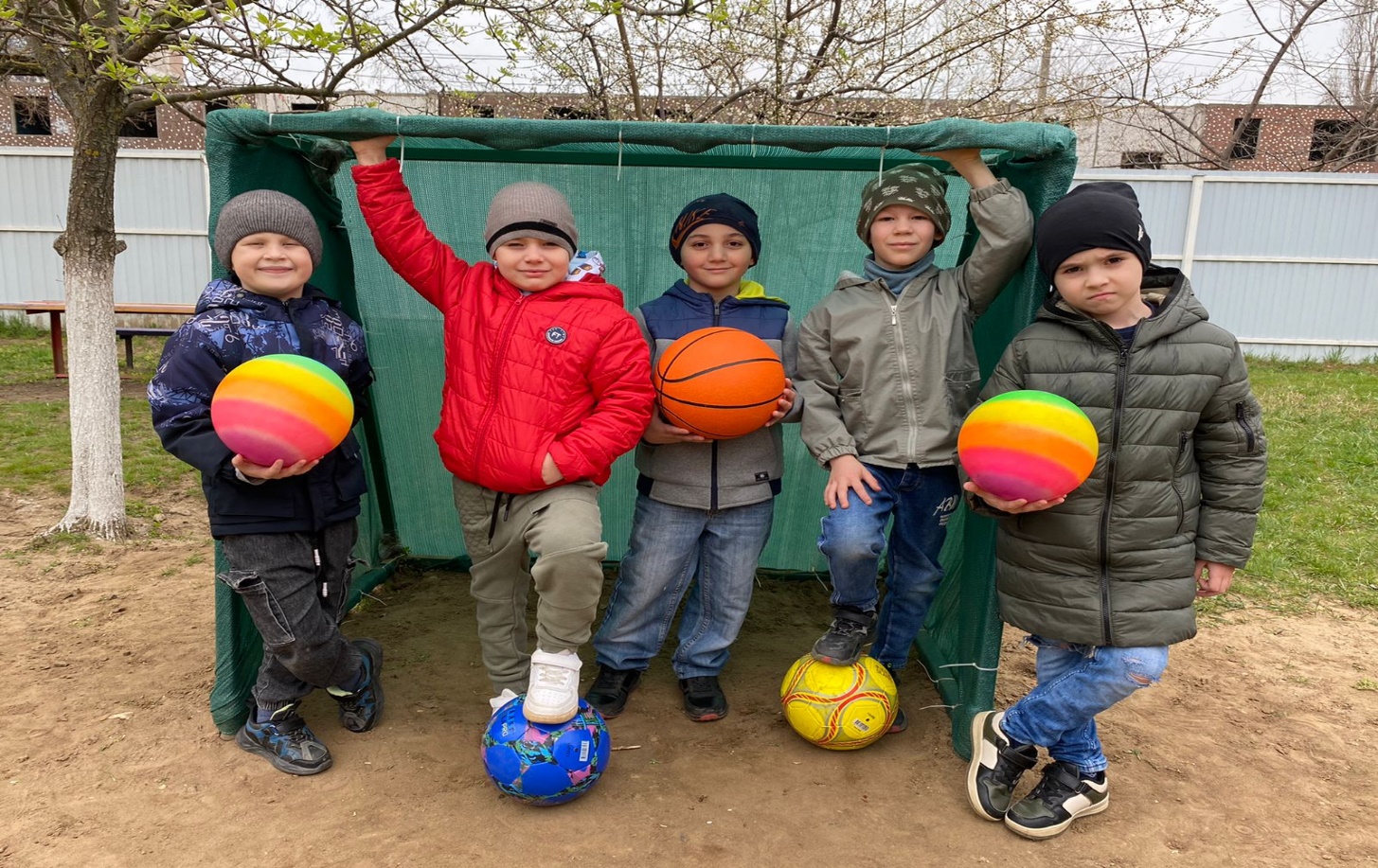 